ПРОГРАММА корректирующих мероприятийдля совершенствования образовательных программ по итогам внешней независимой экспертизыв рамках профессионально-общественной аккредитации по направлению подготовки  45.04.01 Филологияг. Тверь, 2021программа мероприятий по стандартам Стандарт 1. Соответствие компетенций лиц, освоивших образовательные программы, требованиям ФГОС, профессиональных стандартов, иным общероссийским квалификационным требованиям или требованиям, предъявляемым рынком трудаСтандарт 2. Востребованность выпускников, освоивших образовательные программы, рынком трудаСтандарт 3. Качество материально-технических, информационно-коммуникационных, кадровых и иных ресурсов, влияющих на качество подготовки выпускниковСтандарт 4.  Управление основной профессиональной образовательной программой        Стандарт 5. Цели, стратегия и развитие основной профессиональной образовательной программыСтандарт 6.  Система информирования и информационная открытость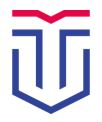 федеральное государственное бюджетное образовательное учреждение высшего образования «Тверской государственный университет»федеральное государственное бюджетное образовательное учреждение высшего образования «Тверской государственный университет»федеральное государственное бюджетное образовательное учреждение высшего образования «Тверской государственный университет»Одобренаученым советом филологического факультетаПротокол заседания № __от «__» апреля 2021 г.Утверждена решением ученого совета ФГБОУ  ВО «Тверской государственный университет»(протокол № 11 от « 26 » мая 2021 г.)Ректор ТвГУ  _________ Л.Н. СкаковскаяОбъекты экспертизы- требования стандартаОценка выполнения требований стандарта, в баллахОценка выполнения требований стандарта, в баллахОценка выполнения требований стандарта, в баллахМероприятия по совершенствованию ООП(с указанием сроков выполнения и ответственных за выполнение) Максималь-ное число балловФактическая оценка ООП Процент от максимального числа балловМероприятия по совершенствованию ООП(с указанием сроков выполнения и ответственных за выполнение) Компетенции выпускников ОПОП должны соответствовать ФГОС, запросам рынка труда, быть соотнесенными с профессиональными стандартами, квалификационными характеристиками и иными требованиями заинтересованных сторон.9777Образовательная организация должна разработать и обеспечить формирование компетентностной модели выпускника (КМВ) как совокупного ожидаемого результата освоения ОПОП.  В разработке и реализации данной модели должны принимать участие в качестве потребителей ожидаемых результатов ОПОП работодатели, обучающиеся, внешние эксперты в профессиональной области и учитываться лучшая практика.664670Образовательная организация должна организовать образовательный процесс по реализации ОПОП, который должен предусматривать контроль знаний и оценку уровня сформированности запланированных компетенций  обучающихся на всех этапах освоения ОПОП, регулярные процедуры по оценке знаний и уровня сформированности компетенций обучающихся, а также системный подход к проведению и анализу результатов оценки знаний и уровня сформированности компетенций  обучающихся как совокупного ожидаемого результата освоения ОПОП.332782Для регламентации процедур и критериев оценивания знаний/компетенций обучающихся на всех этапах реализации ОПОП Образовательная организация должна:Разрабатывать с участием работодателей и учетом требований заинтересованных сторон, согласовывать с ними и утверждать документы, предусматривающие оценивание знаний/компетенций в соответствии с планируемыми результатами обучения, назначением (диагностическое, текущее, промежуточное или итоговое оценивание), и отвечающие целям программы и требованиям работодателей.242187,5  Обеспечить открытость критериев и процедур оценки знаний и умений/компетенций обучающимся и их родителям, работодателям и профессиональному сообществу, всем заинтересованным сторонам6	6100Обеспечить оценку уровня знаний на профессиональной основе с учетом современных достижений в области тестовых и экзаменационных процедур и использованием современных технологий оценки знаний /компетенций обучающихся151387Привлекать работодателей к оценке результатов образования обучающихся и выпускников, созданию фонда оценочных средств, предоставлять возможности оценивать результаты образования в условиях производственной среды.393282Обеспечить объективность, профессионализм и независимость оценочного процесса в соответствии с процедурами и системой оценивания, установленной в Образовательной организации;1212100Информировать обучающихся об экзаменационных требованиях и используемых процедурах оценивания и возможных их последствиях.33100Соответствие результатов освоения ОПОП запланированным показателям и требованиям рынка труда должно проводиться Образовательной организацией с участием работодателей посредством фонда оценочных средств ОПОП, в т.ч. посредством фонда оценочных средств работодателей, в условиях производственной среды и/или по материалам организаций работодателей с ориентацией на выполнение трудовых функций, заданных профессиональными стандартами.1212100Результаты сертификации квалификаций, проведенной в период обучения в Образовательной организации или сразу после окончания, должны коррелировать  с результатами ГИА, проводимой Образовательной организацией31331.На основе анализа результатов ГИА, проводимой Образовательной организацией, и профессиональных компетенций с учетом профессиональных стандартов провести переработку содержательной части и фонда оценочных средств по дисциплинам «Информационные технологии в профессиональной деятельности», «Модель деятельности преподавателя», «Структура урока и работа преподавателя на различных этапах обучения РКИ»; ввести новые дисциплины «Этнос и лингвистика», «Командообразование» с целью развития умения прогнозировать нестандартные ситуации педагогического и методического характера (Отв. – доц. Усовик Е.Г.) Август 20212.В отношении улучшения системы оценивания внедрить формы формативного оценивания результатов обучения (отв. – доц. Усовик Е.Г.) Октябрь 2021.Итоговая оценка по стандарту22217980,6Объекты экспертизыОценка выполнения требований стандарта, в баллахОценка выполнения требований стандарта, в баллахОценка выполнения требований стандарта, в баллахМероприятия по совершенствованию ООП(с указанием сроков выполнения и ответственных за выполнение) Объекты экспертизыМаксималь-ное число балловФактическая оценка ООП Процент от максимального числа балловМероприятия по совершенствованию ООП(с указанием сроков выполнения и ответственных за выполнение) Образовательная организация должна:1. Поддерживать связь с выпускниками ОПОП.1212100Накапливать статистические данные, характеризующие трудоустройство выпускников3133Мониторинг трудоустройства:1. Формирование банка данных трудоустройства из числа выпускников путем анкетирования, обращения по официальным каналам в организации, в том числе и зарубежные, имеющие сотрудников из числа выпускников, октябрь 2022 (ответственный  - доц. Власова О.Б.)Анализировать потребности в выпускниках ОПОП.12867Вести базу данных организаций и должностей трудоустройства выпускников и отслеживать карьерные продвижения выпускников программы31331. Формирования базы данных опросов работодателей о численности работающих молодых кадров, информации о предполагаемых вакансиях, требуемых компетенциях и другие сведений, необходимых для анализа трудоустройства выпускников, не реже одного раза в год 2022 (ответственный  - доц. Власова О.Б.)Вести мониторинг связи трудоустройства с итогами сертификации квалификаций, пройденной обучающимися во время обучения в Образовательной организации6001. Разработка инструментария (анкет и форм наблюдения) для проведения мониторинга трудоустройства выпускников, не реже одного раза в год, (ответственный -  Власова О.Б.)2. *См. Программу совершенствования обшеуниверситетских показателей6. Обеспечивать использование информации для повышения релевантности спектра и содержания реализуемых ОПОП требованиям рынка труда.66100Итоговая оценка по стандарту422867Объекты экспертизыОценка выполнения требований стандарта, в баллахОценка выполнения требований стандарта, в баллахОценка выполнения требований стандарта, в баллахМероприятия по совершенствованию ООП(с указанием сроков выполнения и ответственных за выполнение) Объекты экспертизыМаксималь-ное число балловФактическая оценка ООП Процент от максимального числа балловМероприятия по совершенствованию ООП(с указанием сроков выполнения и ответственных за выполнение) 1. Для формирования необходимых компетенций у обучающихся и достижения целей каждой предлагаемой ОПОП Образовательная организация должна:- Определять и располагать ресурсами, необходимыми для реализации ОПОП: материально-техническими, кадровыми, информационно-образовательными, финансовыми;484798- Обеспечивать ресурсами, соответствующими требованиям ФГОС и работодателей, законодательных и нормативных актов, обучающихся и их родителей;484798- Планировать с учетом привлечения активов работодателей необходимые для реализации ОПОП образовательные, финансовые и материально-технические ресурсы, при возможности, привлекать активы организаций-партнеров и других заинтересованных сторон, в т.ч. в рамках сетевой формы реализации ОПОП и международного сотрудничества с учетом законодательства страны-партнера;484798- Проводить  мониторинг использования ресурсов, задействованных в реализации ОПОП, анализ результативности использования ресурсов, задействованных в реализации ОПОП, итоги которого учитывать при развитии ресурсной базы Образовательной организации.484798Ресурсное обеспечение программы должно:2. Быть доступным для обучающихся, носить инновационный характер;159603. Обеспечивать обучающимся необходимые возможности для самостоятельной, учебно- и научно-исследовательской работы, личностное развитие, способствовать формированию компетенций- Обеспечивать реализацию электронного обучения и дистанционных технологий обучения;1512804. Обеспечивать социальную поддержку обучающихся392769- Обеспечивать потребности обучающихся в качестве образовательного сервиса, дополнительных услугах и ресурсах392769- Быть направленным на формирование  здоровьесберегающего и социокультурного пространства3927695. Для реализации и достижения целей образовательной программы Образовательная организация должна определять потребности ОПОП в научно-педагогических работниках (НПР), в том числе специалистов-практиков, обеспечивать реализуемую ОПОП НПР с уровнем квалификации, соответствующим требованиям ФГОС, квалифицированным персоналом, привлекать к учебному процессу ведущих иностранных специалистов.15960Преподаватели должны:6. Владеть методами и технологиями обучения, обеспечивающими достижение необходимых компетенций обучающихся, осваивать современные технологии обучения,  распространять освоенные новаторские методики преподавания;18181007. Участвовать в научно-исследовательской деятельности и руководстве учебно- и научно-исследовательской работой обучающихся,  реализовывать результаты научно-исследовательской деятельности и научно-исследовательской работы обучающихся в учебном процессе и отрасли;331854,58. Поддерживать обратную связь с обучающимися в отношении качества преподавания, быть доступными обучающимся, выступать в роли тьюторов.128679. Для обеспечения соответствия уровня компетентности преподавателей и сотрудников целям образовательной программы и предполагаемым компетенциям выпускников Образовательная организация должна повышать квалификацию НПР, определять результативность повышения квалификации, иметь систему повышения квалификации НПР с учетом требований и условий Образовательной организации.57325610. При демонстрации преподавателем низкого уровня компетентности должны быть приняты меры по повышению его квалификации.33100Итоговая оценка по стандарту25518372Объекты экспертизыОценка выполнения требований стандарта, в баллахОценка выполнения требований стандарта, в баллахОценка выполнения требований стандарта, в баллахМероприятия по совершенствованию ООП(с указанием сроков выполнения и ответственных за выполнение) Объекты экспертизыМаксималь-ное число балловФактическая оценка ООП Процент от максимального числа балловМероприятия по совершенствованию ООП(с указанием сроков выполнения и ответственных за выполнение) При разработке ОПОП должны быть учтены и идентифицированы мнения обучающихся и требования работодателей, в т.ч. ресурсы базовых предприятий, или требования и ресурсы всех заинтересованных сторон.181689ОПОП должна быть разработана в соответствии с требованиями ФГОС, работодателей, с учетом мнений обучающихся, согласована с работодателями, утверждена, поддерживаться в актуальном состоянии и находиться в управляемых условиях, ежегодно проверяться на выполнение ожидаемых потребностей отечественного и международного рынков труда, на соответствие возможностям Образовательной организации.271970Изменения, вносимые в ОПОП должны прослеживаться, быть идентифицированы, проанализированы, проверены и утверждены до начала их реализации.9778Анализ изменений разрабатываемой ОПОП должен включать оценку влияния этих изменений на другие разделы разрабатываемой ОПОП. Должны поддерживаться записи о действиях, необходимых для реализации изменений ОПОП, и полученных результатах.9778Образовательная организация в ходе разработки и реализации ОПОП в целях достижения запланированных результатов обучения должна взаимодействовать с работодателями, с обучающимися на всех этапах планирования ОПОП на постоянной основе, с выпускниками в течение всего периода проектирования, анализа и улучшения ОПОП.93331. Регулярное взаимодействие с организациями-работодателями для корректировки компетентностной модели выпускника, рабочих программ по дисциплинам части учебного плана, формируемой участниками образовательных отношений, и научно-методического контента практик (Отв. –  Гладилина И.В., О.С. Карандашова, Васильева С.А.)2. Участие работодателей в заседаниях кафедр и других совещательных органов; рецензировании учебных и научных материалов; научно-исследовательской деятельности; оценке и анализе ОПОП и условий ее реализации, не реже двух раз в год (ответственные – руководители ОПОП) 3. 3 Проведение студенческих  научно-методический семинаров по итогам практик, проводимых на базе профильных кафедр вузов г. Твери, с привлечением работодателей для анализа результатов данного вида учебной деятельности, уровня соответствия разработки и реализации учебного плана направления с целью повышения эффективности подготовки специалистов по профилю РКИ (отв. – доц. Усовик Е.Г.)(май 2022 г. и далее в указанный срок ежегодно).4. Запрос и рассмотрение заявок от работодателей на формирование заданий научно-исследовательских работ обучающихся в рамках ОПОП «Преподавание русского языка как иностранного» и на тематику выпускных квалификационных работ (магистерских диссертаций), май 2021 и далее ежегодно в указанный период (ответственный – доц. Попова И.Л.)5. Проведение социологических опросов удовлетворенности всех заинтересованных сторон соответствия ОПОП (отв. – доц. Габлина Т.В.) (апрель 2022 и далее ежегодно в указанный срок)Образовательная организация должна проводить мониторинг реализации ОПОП с целью проверки соблюдения требований ФГОС, работодателей, обучающихся и профессионального сообщества, потенциальных потребностей рынка труда.181478При наличии соответствующих возможностей и необходимости Образовательная организация должна обеспечивать реализацию ОПОП с участием преподавателей и обучающихся в международной деятельности, по сетевой форме, с применением дистанционных технологий обучения или по технологии электронного обучения.271867Образовательная организация должна проводить внеучебную работу с обучающимися на территории присутствия Образовательной организации, обеспечивать участие обучающихся в планировании и реализации внеучебной работы, в том числе на национальном уровне, реализовывать, анализировать и совершенствовать внеучебную работу с обучающимися, в том числе на международном уровне.301757Итоговая оценка по стандарту14710169.Объекты экспертизы.Объекты экспертизыОценка выполнения требований стандарта, в баллахОценка выполнения требований стандарта, в баллахОценка выполнения требований стандарта, в баллахМероприятия по совершенствованию ООП(с указанием сроков выполнения и ответственных за выполнение) .Объекты экспертизы.Объекты экспертизыМаксималь-ное число балловФактическая оценка ООП Процент от максимального числа балловМероприятия по совершенствованию ООП(с указанием сроков выполнения и ответственных за выполнение) Образовательная организация должна обеспечить, чтобы в рамках каждой ОПОП были установлены четкие цели и конечные результаты.454521471. Разработка Положения о Политике в области качества образования выпускающих кафедр (декабрь 2021, зав. кафедрами) При постановке целей руководство ОПОП должно:Предусматривать измеримость целей ОПОП, согласованность целей ОПОП с Политикой в области качества, со стратегическими целями Образовательной организации и государственной политикой в области образования, труда и занятости населения454521471. Разработка Положения о Политике в области качества образования выпускающих кафедр (декабрь 2021, зав. кафедрами) Доводить цели образовательных программ до сведения обучающихся, персонала организации и работодателей, родителей обучающихся и профессионального сообщества и всех заинтересованных сторон.2727933Обеспечение  открытости и доступности информации по образовательным ресурсам, соответствующим требованиям ФГОС, законодательным и нормативным актам работодателей, обучающихся и их родителей путем публикации на сайте кафедры русского языка (специалист по УМР – Елкина А.А.). 2. Проведение семинара с участием обучающихся, выпускников и потенциальных работодателей в приложении Microsoft Teams в синхронном онлайн-режиме, февраль 2022 (ответственный  - зав.каф. Гладилина И.В.)При формировании целей ОПОП учитывать тенденции и требования рынка квалификаций  региона, национального и международного рынков квалификаций.2121943Составление перечня заинтересованных сторон соответствий ОПОП с последующей ежегодной его актуализацией (отв.- доц. Ганжина И.М.).Установление связи с Федеральной службой занятости населения Тверского региона с целью формирования базы данных организаций, работающих по программам адаптации мигрантов, и установления с ними контактов для определения профессиональных требований, предъявляемых ими к специалистам (отв. – доц. Габлина Т.В.).  Расширение международного сотрудничества с вузами-партнерами «Тверского государственного университета» и коммерческими структурами иностранных организаций-работодателей путем развития сетевых форм взаимодействия: круглый «Интеграция русского языка в международное образовательное пространство» (май 2022г., отв. Проф. В.В. Волков)  в формате он-лайн, опросы в формате оff-line.Разработка содержательной части  анкет, опросных листов (отв. – проф. В.В. Волков).Образовательная организация в рамках ОПОП должна иметь ясные и прозрачные процедуры гарантии качества, планировать и анализировать реализацию процедур гарантии качества, документировать и улучшать процедуры гарантии качества с учетом лучших практик; поддерживать систему гарантии качества образования.212121100Процедуры гарантии качества ОПОП должны быть пригодными с точки зрения различных групп пользователей и их нужд, в них должны быть вовлечены руководители образовательной программы и представители рынка труда, персонал, обучающиеся, профессиональное сообщество, а выпускники и другие заинтересованные стороны, в том числе зарубежные партнеры - в систему гарантии качества ОПОП.636369,5*См. Программу совершенствования обшеуниверситетских показателейИтоговая оценка по стандарту1501506644Объекты экспертизыОценка выполнения требований стандарта, в баллахОценка выполнения требований стандарта, в баллахОценка выполнения требований стандарта, в баллахМероприятия по совершенствованию ООП(с указанием сроков выполнения и ответственных за выполнение) Объекты экспертизыМаксималь-ное число балловФактическая оценка ООП Процент от максимального числа балловМероприятия по совершенствованию ООП(с указанием сроков выполнения и ответственных за выполнение) 1. Образовательная организация должна проводить:- самообследование реализуемых ОПОП для эффективного управления ими с целью гарантии качества и выполнения законодательных, нормативных и иных требований.- сравнительную оценку реализуемой ОПОП с аналогичными программами других образовательных организаций региона- ежегодное самообследование ОПОП189502. Образовательная организация должна:- осуществлять связь с обучающимися и работодателями и мониторинг их удовлетворенности реализуемой ОПОП.  - установить способы, методы, средства доведения информации и получения обратной связи с обучающимися и их родителями, работодателями, персоналом;- планировать проведение  мониторинга удовлетворенности- анализировать результаты мониторинга и выявлять тенденции удовлетворенности потребителей- с использованием информационных систем улучшать процесс поддержания связи с потребителями и заинтересованными сторонами, в том числе с зарубежными партнерами, и совершенствовать процедуру мониторинга удовлетворенности следующих аспектов реализации ОПОП:содержание образовательных программ и присваиваемых квалификаций, преподавание отдельных дисциплин; выполнение целесообразных для достижения целей ОПОП требований и прохождение запросов заинтересованных сторон; доступность предоставляемых образовательных ресурсов и их инновационность; степень удовлетворенности обучающихся образовательными услугами и системой социальной поддержки;прогресс обучающихся и уровни успеваемости;востребованность выпускников на рынке труда;осуществление обратной связи, прохождение жалоб и предложений;иные востребованные Образовательной организацией.- анализировать тенденции удовлетворенности заинтересованных сторон и использовать результаты анализа для совершенствования ОПОП.361644Проведение мониторинга информационной открытости других образовательных организаций, используя совместный и внутренний бенчмаркинг, с целью выявления способов и приемов работы, механизмов обратной связи с заинтересованными сторонами, представление результатов мониторинга в виде отчета на заседании кафедры  (отв. – доц. Дударева А.А.) Декабрь 2021г. и далее 1 раз в годВовлечение в разработку анкет социологических опросов по удовлетворенности аспектов ОПОП студентов, работодателей, представителей выпускающих кафедр (отв. – доц. Габлина Т.В.). Декабрь 2021 г.3. Образовательная организация должна:- публиковать и поддерживать в актуальном состоянии объективную, точную, беспристрастную количественную и качественную информацию о реализуемой ОПОП, публикация которой является обязательной в соответствии с законодательными, нормативными и иными требованиями.- публиковать дополнительную информацию о:   планируемых результатах обучения, присваиваемых квалификациях;  качестве и достижениях преподавателей; образовательных траекториях, ресурсах и технологиях; процессе обучения, процедурах и формах оценки;  академической мобильности и других образовательных возможностях и сервисах для обучающихся;  успехах, трудоустройстве и востребованности выпускников ОПОП; качестве подготовки выпускников, полученной по каналу обратной связи с работодателями; качестве и достижениях обучающихся по ОПОП;положении в сфере занятости населения в регионе по реализуемым профессиям, специальностям и направлениям подготовки;- анализировать результативность используемых каналов информирования о реализуемых ОПОП; - использовать информационно-коммуникационные технологии и результаты анализа обратной связи с общественностью для повышения информационной открытости реализуемой ОПОП279331.  Организация на сайте факультета раздела с публикацией дополнительной информации о ходе реализации ОПОП - образовательных траекториях, процедурах и формах оценки, о достижениях обучающихся по ОПОП, о трудоустройстве выпускников, о качестве подготовки выпускников,  полученной по каналам связи с работодателями, о результатах мониторинга сферы занятости по реализуемому направлению подготовки в Тверском регионе  доц. Власова О.Б. и Дударева А.А.). (январь 2022 г. с последующей актуализацией)Итоговая оценка по стандарту813442